Weekly Maths Planning Sheet Week Beg: 19/10/20 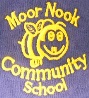 Weekly Maths Planning Sheet Week Beg: 19/10/20 Focus: Arithmetic focus  Division Key Vocab:Key Vocab:Key Vocab:Learning ObjectivesMain TeachingRepresenting
(Showing)Fluency
(Practising)Probing Questions
(Explaining)Rich and Complex Tasks (Solving)Divide a 3/4-digit number by a 1-digit number using a written methodX2 sessions for someWhat is dividing? What is meant by the term divide? How can we explain what we are doing to a number when we are dividing? Recap the bus stop method – most will have done this in year 5 - using the interactive whiteboard model 3 and 4 digit numbers divided by 1. Modelno exchange necessary e.g. first digit is lower than divisor requiring exchange  e.g. single exchange e.g.  or   two or more exchanges e.g. examples with remainders e.g. Same progression as modelled set of division calculations8842 ÷ 2 3248 ÷ 4 5766 ÷ 62877 ÷ 38476 ÷ 44185 ÷ 54279 ÷ 5 9759 ÷ 7Over into a second session due to inaccuracy 9366 ÷ 34848 ÷ 42196 ÷ 34505 ÷ 52376 ÷ 36472 ÷ 83792 ÷ 49856 ÷ 84189 ÷ 5 7399 ÷ 4LA – working on dividing by 2, 3 and 5Sharing with the use of objects Convince me 1756 ÷ 5 will have a remainder of 1

Divide a 3-digit number by 2-digit number using a formal written methodModelknown times table, no remainder e.g.  simple times table to derive, no remainder e.g. larger number requiring derivation of times table, no remainder examples with remainders e.g. Same progression as modelled set of division calculationsHave divisions within the 12 x table in case 920 ÷ 10 612 ÷ 12864 ÷ 24945 ÷ 21468 ÷ 36672 ÷ 42864 ÷ 15923 ÷ 23328 ÷ 32LA – working on dividing by 2, 3 and 5 Sharing with remaindersConvince me 598 ÷ 26 = 23
Divide a 4-digit number by a 2-digit number using a formal written method X2 sessions needed Modelknown times table, no remainder e.g.  simple times table to derive, no remainder e.g. larger number requiring derivation of times table, no remainder 3591examples with remainders e.g. Taking two sessionsSome children staying within their times tables, so they are still dividing using the formal method 1 140 ÷ 121 188 ÷ 121 320 ÷ 122 136 ÷ 123 568 ÷ 124 738 ÷ 129 635 ÷ 12Majority – those accurate with x12 to progress to these calculations1 140 ÷ 121 001 ÷ 111 365 ÷ 211 056 ÷ 221 120 ÷ 144 788 ÷ 573 366 ÷ 345 269 ÷ 276 917 ÷ 469 308 ÷ 25LA – working on dividing by 2, 3 and 5 Bus stop methodConvince me that Always, Sometimes, Never?Long division is needed to divide a four digit number by a two digit numberDivide a 4-digit number by a 2-digit number using a formal written method giving the remainder as a fractionContinue after half term known times table, no remainder e.g.  simple times table to derive, no remainder e.g. larger number requiring derivation of times table, no remainder 3541Using place value counters to complete the division practically. When the final remaining units are separated, using bar to represent how much of a full divisor they are. When dividing by 12 and having a remaining 5 ones, this represents or 5/12 of a whole column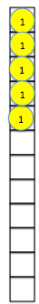 4637 ÷ 122398 ÷ 12 5437 ÷ 123928 ÷ 121965 ÷ 212130 ÷ 299822 ÷ 34Convince me that if I divide 132 sweets between 5 people, this gives 26 r2 or 26 2/5 each.   Divide a 4-digit number by a 2-digit number, giving an answer to up to 2dp, using a formal written method Divide a 4-digit number by a 2-digit number, giving an answer to up to 2dp, using a formal written method example resulting in exactly 1dp e.g. example resulting in exactly 2dp e.g. example resulting in longer decimal (requiring truncation) e.g. Answer to one decimal place 3928 ÷ 111965 ÷ 23Answer to two decimal places 2130 ÷ 299822 ÷ 349144 ÷ 29Convince me that to 2 decimal places.Recognise and solve a simple division problem, interpreting any remainders in the context as appropriate. Using the bar model to represent a word or other division problem. For example: 6 people share £1764 equally between them. How much do they each receive?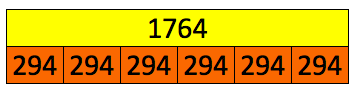 Keeping with the use of bar models Remainder problems – an account has £9542 in it. If you spend £86 per day, after how many days will the money run out? word problem – sharing language e.g. 3282g flour to make 56 cupcakes. How much flour is in each cupcake? word problem – grouping language  e.g. 2543 people go to Wembley. 52 people can fit on each bus. What is the minimum number of buses required? 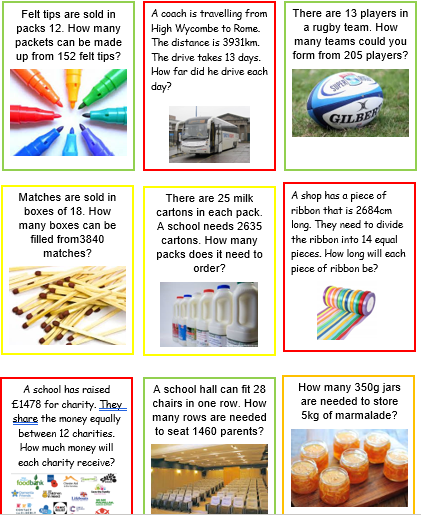 Making the decision whether the remainder needs to be rounded up, done, expressed as a fraction or a decimalConvince me that a remainder of 5 can mean different things in different questions